“Locomoción”En estos días veremos 3 puntos importantes y básicos para el desarrollo de contenidos posteriores, estos son LOCOMOCION, MANIPULACION Y EQUILIBRIO.Comenzaremos por locomoción, es el tipo de desplazamiento que posee un ser vivo, antes de clasificar  primero   los relacionaremos  con ejemplos…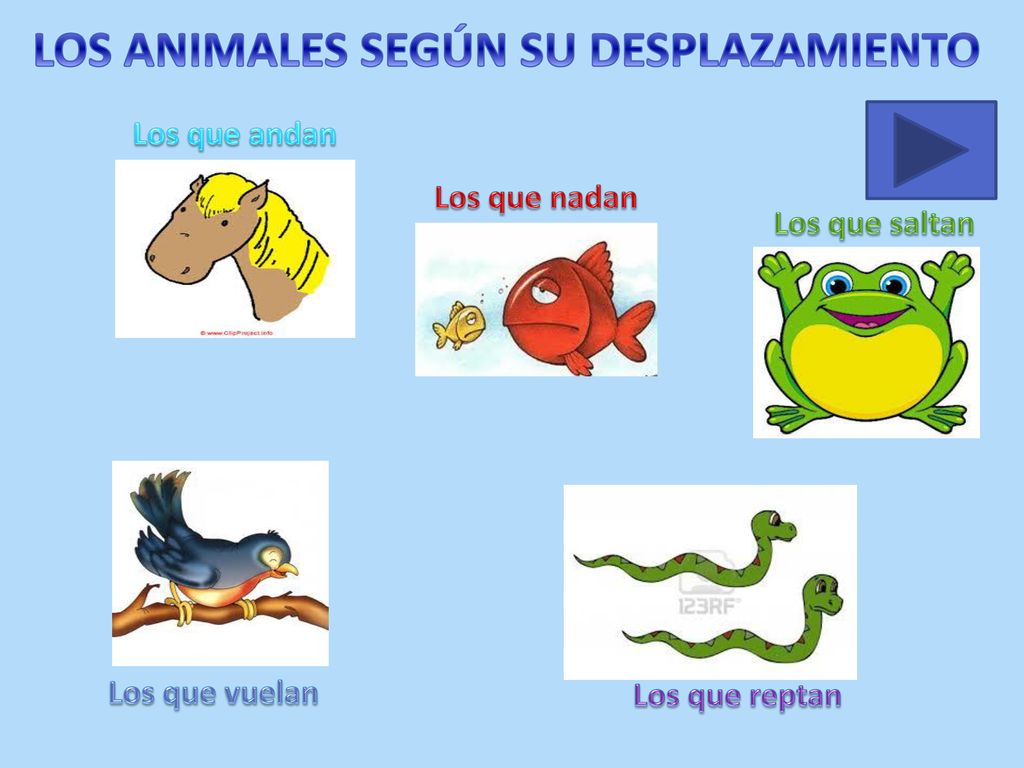 Actividad N°1: une con una línea el animal con su forma de desplazarse.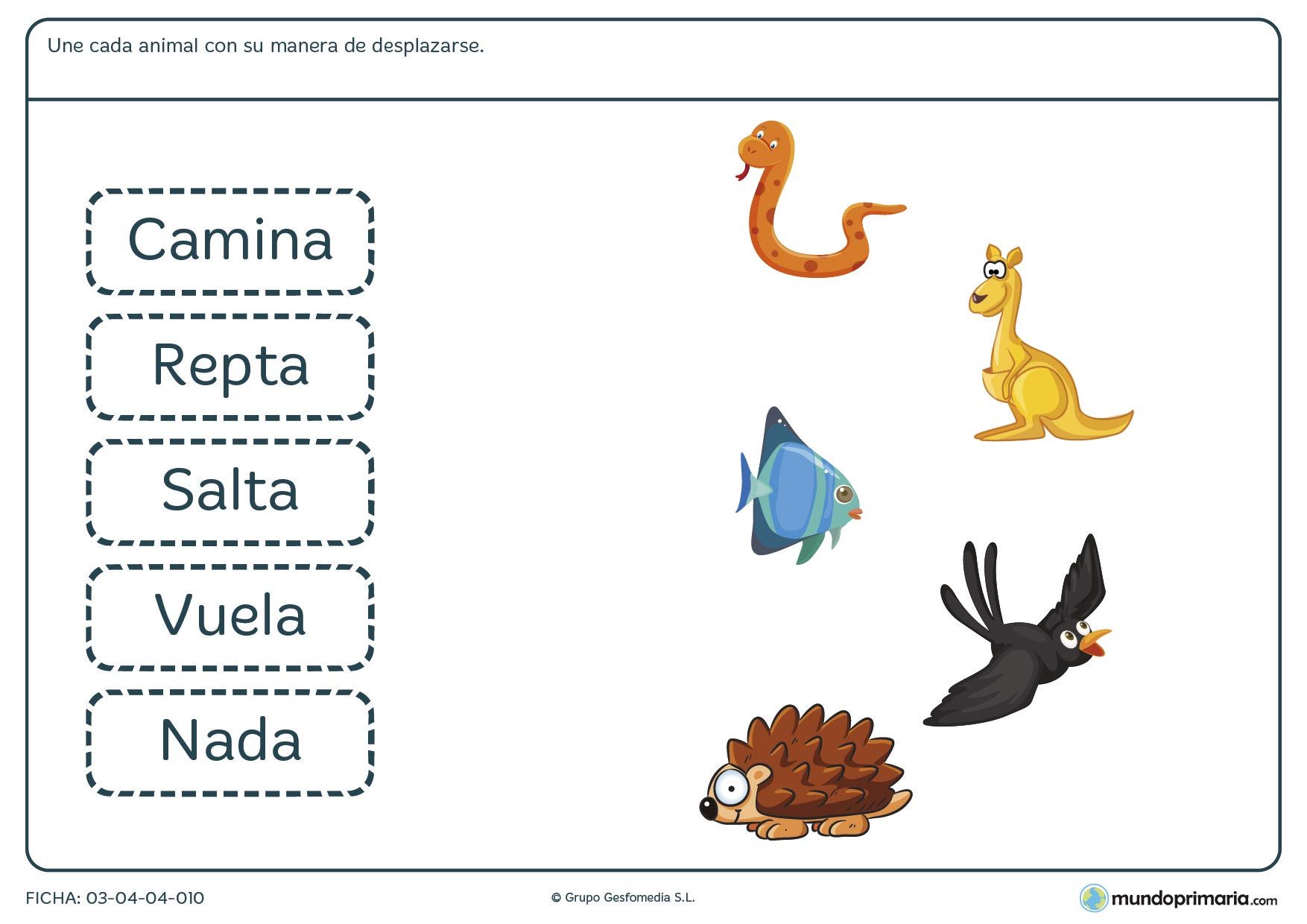 Actividad N°2: encierra y luego colorea el animal que se desplaza por tierra.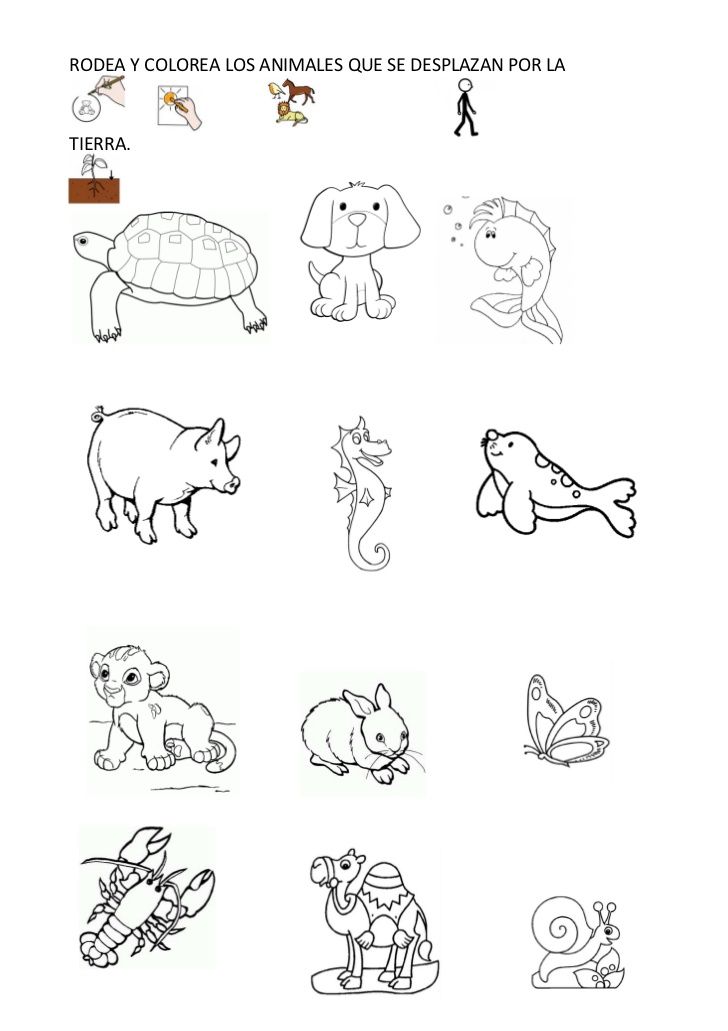 Actividad N°3: ya conocemos algunos tipo de desplazamientos, ahora imitemos algunos animales en su forma de caminar….listo….comencemos.!!!!!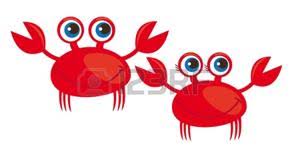 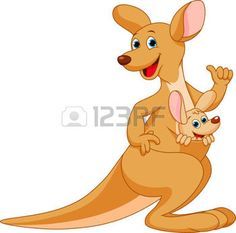 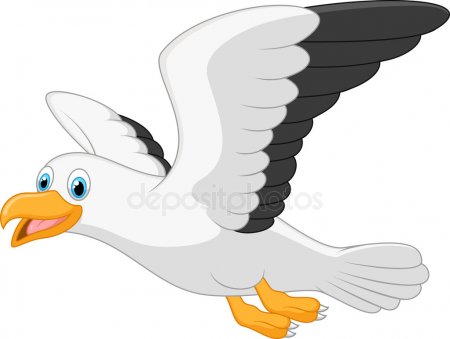 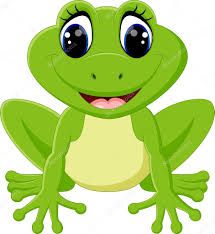 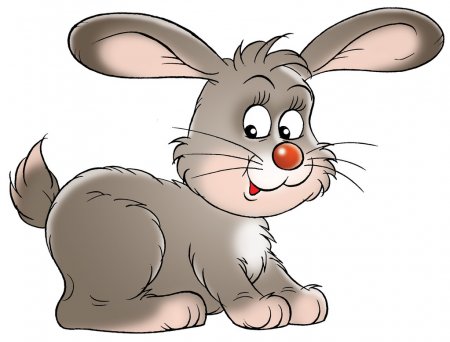 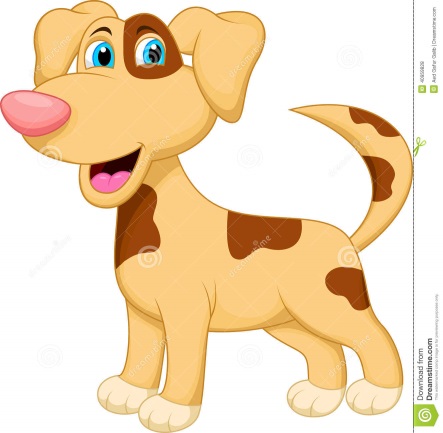 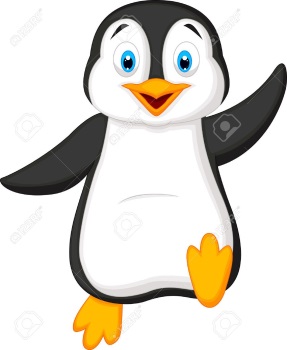 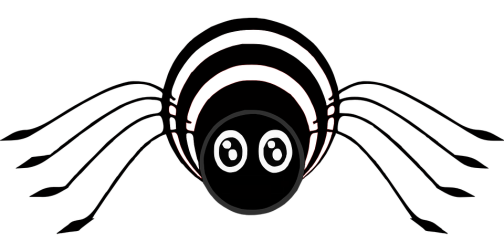 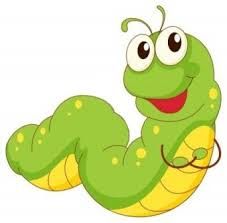 